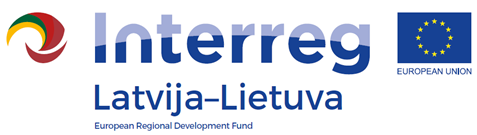 Viešųjų pirkimų seminaras 2014–2020 m. Interreg V-A Latvijos ir Lietuvos programos projektams2018 m. liepos 2 d. 
Viešbutis „Best Western Vilnius“, Konstitucijos pr. 14, VilniusProgramaSeminarą organizuoja 2014–2020 m. Interreg V-A Latvijos ir Lietuvos programos Jungtinis sekretoriatas.Seminaras vyks lietuvių kalba.  Apie lektoręDalia Vinklerė, teisininkė, viešųjų pirkimų ekspertė, turinti daugiau kaip 10 metų patirtį vykdant ir tikrinant kitų perkančių organizacijų atliktus viešuosius pirkimus. Lektorė šiuo metu yra VšĮ Centrinės projektų valdymo agentūros Tarptautinių programų valdymo departamento Teisės ir kokybės kontrolės tarnybos vadovė. RegistracijaĮ seminarą reikia registruotis internetu, užpildžius registracijos anketą. Registruotis galima iki 2018 m. birželio 28 d. Seminarų dalyvių skaičius ribotas. Iš projekto partnerio organizacijos kviečiame registruotis ne daugiau nei vienam dalyviui. Pirmenybė bus teikiama antrojo programos kvietimo metu patvirtintiems projektams. Dalyvių registraciją patvirtinsime po birželio 28 d. Daugiau informacijos apie seminarus gali suteikti informacijos ir projektų vadovė Inga Ringailaitė (tel. +370 5 261 0405, +370 659 63284, el. p. inga.ringailaite@vilniusjts.eu).Transliacija internetuPlanuojama, kad seminaras bus transliuojamas internetu, o vaizdo įrašas bus paskelbtas programos interneto svetainėje (www.latlit.eu). Daugiau informacijos bus paskelbta artėjant seminarui.09.30 – 10.00Dalyvių registracija. Kava. 10.00 – 12.00Susipažinimas, seminaro programos pristatymas, poreikių analizė. Kaip teisingai skaičiuoti pirkimų vertes ir pasirinkti tinkamą pirkimo būdą? Pirkimo dokumentų rengimas: ką svarbu žinoti? (I dalis) 12.00 – 13.00Pietūs 13.00 – 14.30Pirkimo dokumentų rengimas: ką svarbu žinoti? (II dalis) Pasiūlymų vertinimas: pagrindiniai aspektai 14.30– 14.45Kavos pertaukėlė 14.45 – 16.15Sutarčių sudarymas: pagrindiniai aspektai ir dažniausios klaidos Sutarčių vykdymas: pagrindiniai aspektai ir dažniausios klaidos 16.15 – 16.30Seminaro apibendrinimas 